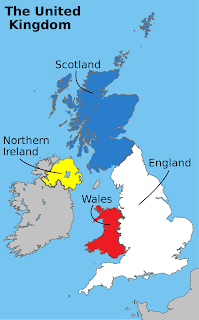 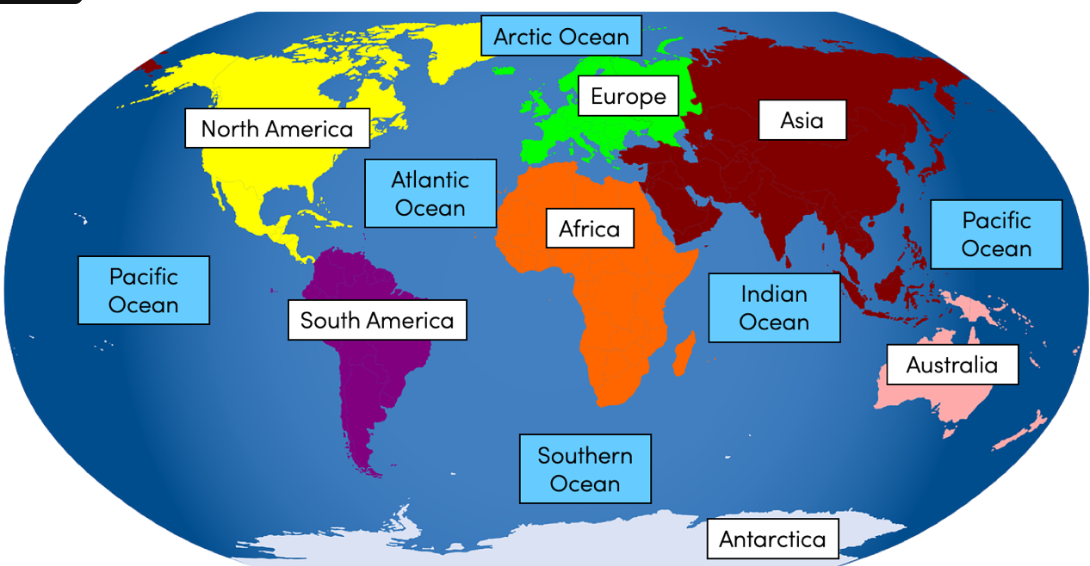 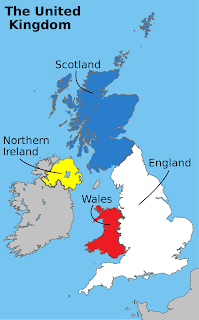 wordmeaningwordmeaningUnited Kingdom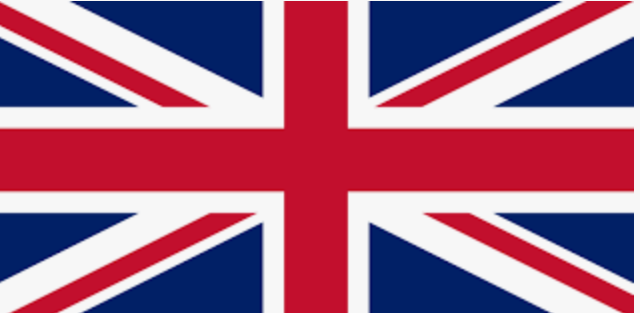 A country in northwestern Europe on the islands of Great Britain and Ireland and made up of England, Scotland, Wales, and Northern IrelandEnglish Channel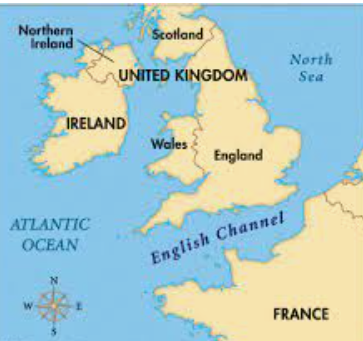 The sea between England and FranceEngland     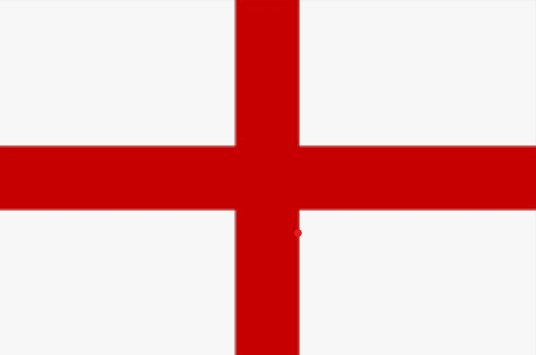 The largest country on the island of Great Britain.North Sea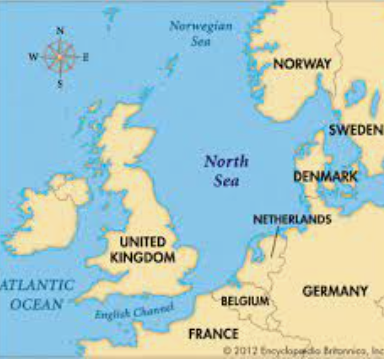 A sea that is part of the Atlantic off the North of Great BritainScotland    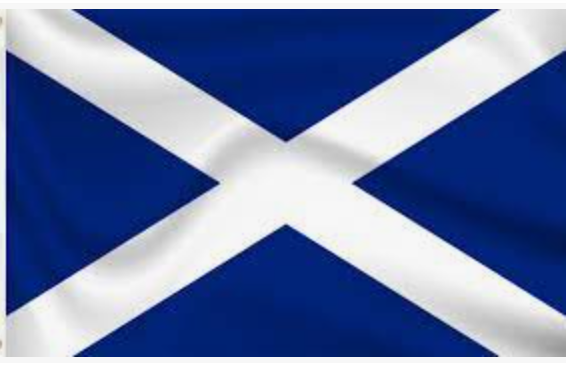 A country in Europe on the northern part of the island of Great Britain.Northern Ireland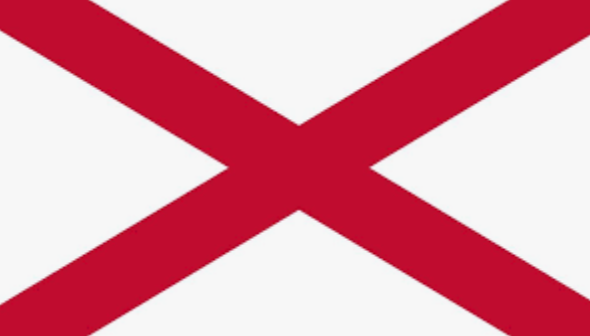 An island in western Europe.  Northern Ireland is in the northern Atlantic Ocean.Ocean The very big bodies of salt water over the surface of the Earth.  There are 5 oceans.Wales         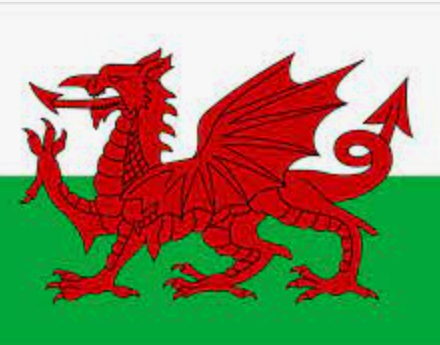 A country in Europe on the southwestern part of the island of Great Britain.SeaA smaller body of salt water, completely or partly surrounded by land.London     The capital city of EnglandWeather            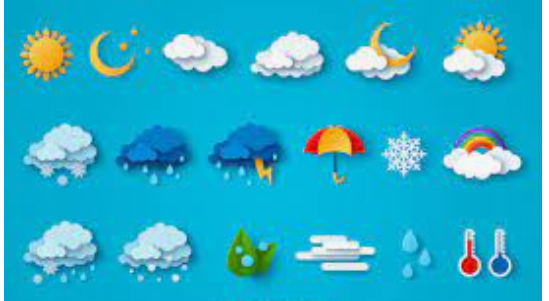 What it is like outside at the time- sunny, rainy, windyEdinburgh  The capital city of ScotlandHuman               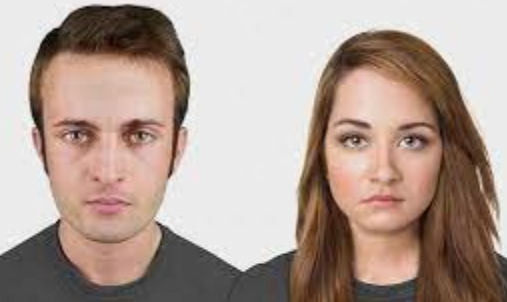 Things made by people-man-made.Belfast        The capital city of Northern IrelandPhysical             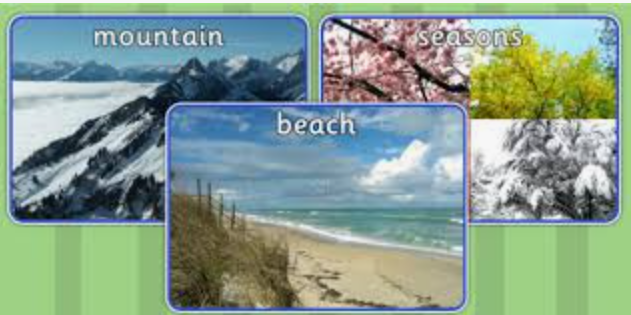 The world around us like hills, rivers, cliffs.Cardiff       The capital city of WalesFarming/Farm 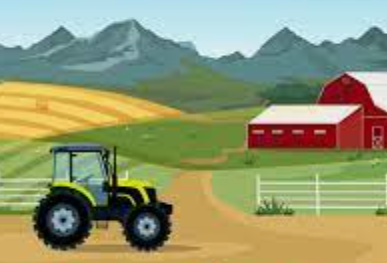 When people grow crops and look after animals to make food.Africa        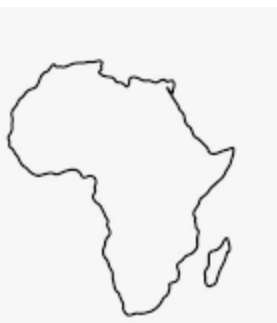 The second largest continent. Africa is south of Europe and between the Atlantic and Indian Oceans.  Crops  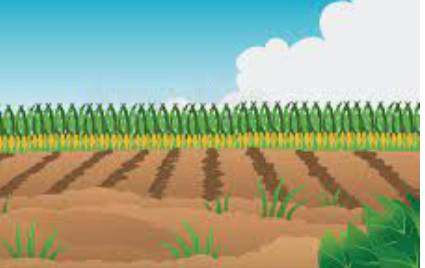 Plants grown on a farmKenya       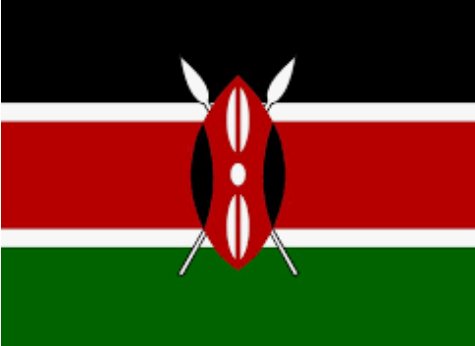 A country in eastern Africa on the Indian Ocean. Nairobi is the capital of Kenya.Tourists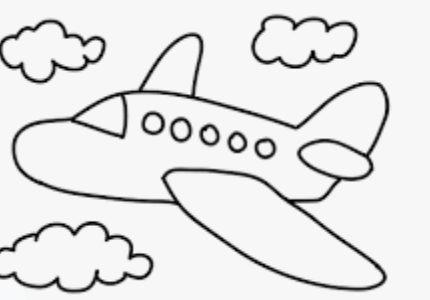 A person who is travelling for fun.Nairobi The capital of Kenya.Town   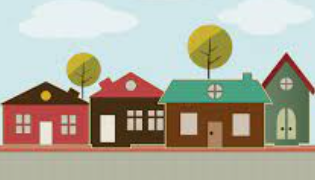 A place with streets, houses, and buildings. It is bigger than a village but smaller than a city.DorsetA county in the south west of the United KingdomVillage 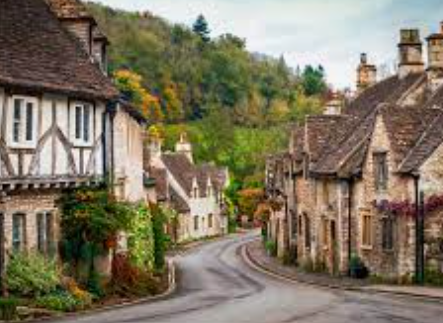 A small place where people live often in the country.BridportA market town in DorsetCity 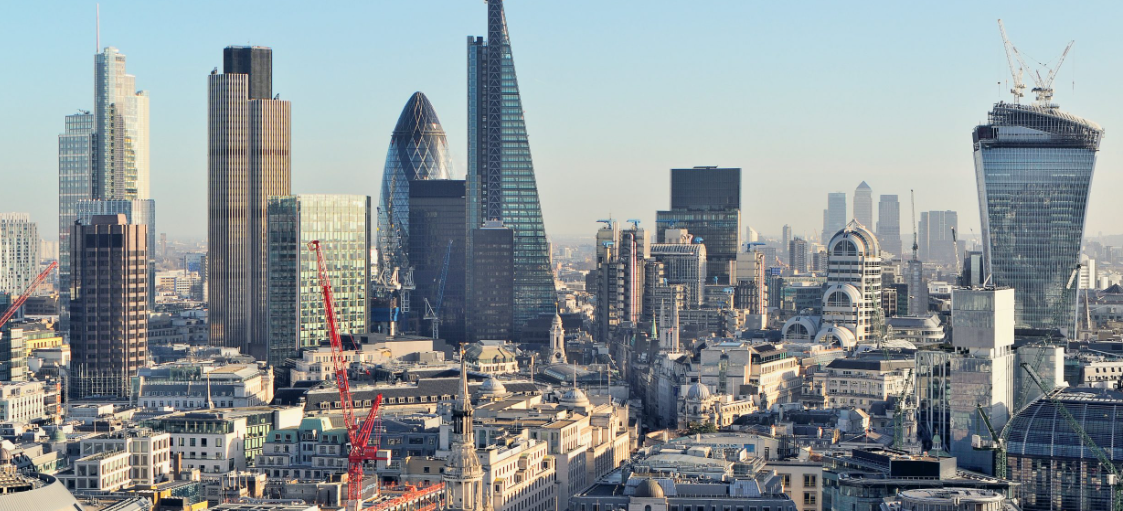 A large and important town where many people live and work. Equator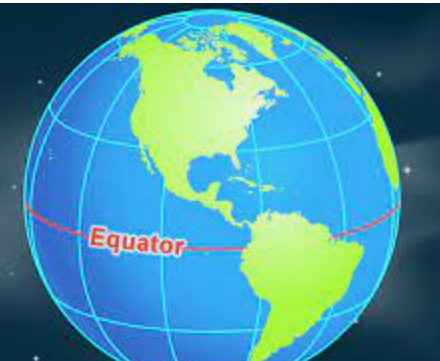 The pretend circle around the earth that is halfway between the North and South Poles.    National ParkA large bit of land that is protected and looked after because it is specialNorth Pole   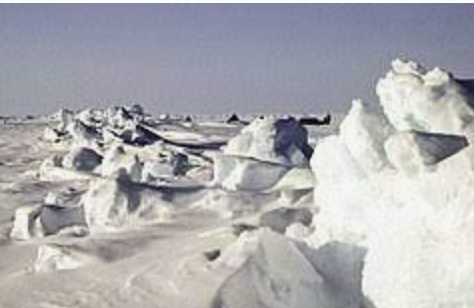 The point on the earth's surface that is farthest north.Animals           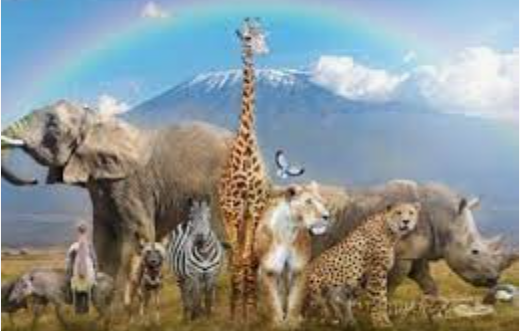 a creature other than humans.South Pole   The point on the earth's surface that is farthest south.Fairtrade              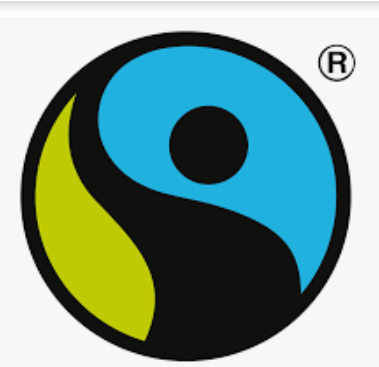 A way of buying and selling things that makes sure Farmers are paid fairly.